+7 499 390-17-58	mail@latypovstudio.ru	www.latypovstudio.ru 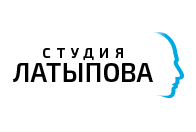 БРИФ НА СОЗДАНИЕ САЙТАБриф – документ помогающий вам описать свойства и пожелания к проекту, а нам правильно уловить суть, точнее определить задачи и объем работ. И в дальнейшем использовать полученную информацию при работе над сайтом.Если какие либо из пунктов вам не понятны или требуют пояснения, то смело пропустите их или обратитесь к нам за помощью и пояснением.Помните, чем более развернуто и подробно будет заполнен бриф, тем точнее мы сможем оценить сроки и стоимость работ.
Информация о компанииОбщие сведения и задачиДизайн сайтаСтруктура и функционалДополнительные и сопутствующие проекту услугиБлагодарим вас за уделенное время!После заполнения отправьте документ нам на почту mail@latypovstudio.ru и если у вас имеются иные полезные материалы, приложите их к письму.
По любым вопросам связанным с заполнением брифа или нашим услугам, звоните по телефону в Москве +7 (499) 390-17-58.«Студия Латыпова»LATYPOVSTUDIO.RU
Название компании и адрес сайта
(если есть текущий сайт)
ФИО, должность контактного лица, телефон, e-mailОбласть деятельности и специфика бизнесаРасскажите, чем занимается ваша компания, специфика работы, ваши отличия и преимуществаРасскажите о ваших товарах или услугахИнформация о товарах, предлагаемых услугах и сервисахРасскажите о целевой аудитории и потенциальных клиентахВозраст, пол, доход, возможные интересы, взгляды на тематику вашего сайтаКакие основные задачи должен выполнять сайтУкажите желаемые сроки готовности сайта и дату начала работПланируемый бюджет или примерные бюджетные рамкиУкажите бюджет (или "вилку" бюджета), выделенный на создание или обновление сайтаОбщие пожелания к дизайну сайтаУкажите несколько сайтов, дизайн которых вам нравитсяЖелательно указать чем нравится тот или иной сайт. Или укажите наиболее удачные на ваш взгляд элементы дизайна, интерфейса или функционалУкажите несколько сайтов, дизайн которых вам не нравитсяЖелательно так же указать чем именно вам не нравятся данные сайтыПредоставите ли вы нам информационные материалы?Предоставленные инфо-материалы могут использоваться при создании вашего сайта и будут очень полезны при проектной подготовке
(фотографии, презентации, видео и текстовый контент)Предполагаемая структура сайтаУкажите основные разделы и направления сайта (возможно полную иерархию)Функциональные возможности Какие основные и дополнительные функции вам необходимы на сайте? Например, интернет-магазин с функцией подбора товара, фильтрами, конструктором мебели, подключением к 1С, Яндекс-Маркету, платежной системе и тд. Пожелания по выбору системы управления (CMS) Нужна ли англоязычная версия сайта? Или другие языковые версииФирменный стильЕсли у вас еще нет логотипа и стиля, то мы может создать все необходимые элементы, без которых ваша коммуникация с клиентами будет невозможна. Укажите, если разработка требуетсяТехническая поддержкаПосле создания, для постоянного развития, эффективного функционирования и заботы о сайте – предлагаем техническое обслуживание вашего сайта.
Укажите, если техническая поддержка требуетсяКонтент поддержкаДля обеспечения жизни на сайте, регулярного обновления и добавления нового контента (создание и публикация новостей, статей, описания, создание иллюстраций и любой графики) – предлагаем регулярную контент-поддержку.Укажите если контент поддержка требуетсяПродвижение и реклама сайтаМы осуществляем комплекс мер на привлечение внимания потенциальных клиентов к вашему сайту. Обеспечиваем хорошую конверсию траффика в реальные заказы.Укажите, если поисковое продвижение или проведение рекламных  и маркетинговых кампаний требуются